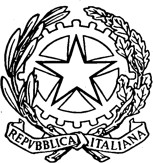 Ministero dell’istruzione e del meritoIstituzione scolasticaCERTIFICAZIONE DELLE COMPETENZE AL TERMINE DELLA SCUOLA PRIMARIASi certifica che 	nat_ a 	(prov.  ) il  / /	, ha raggiunto, al termine della scuola primaria, i livelli di competenza di seguito illustrati.Data	l Dirigente scolastico 11 Per le istituzioni scolastiche paritarie, la certificazione è rilasciata dal Coordinatore delle attività educative e didattiche.COMPETENZA CHIAVECOMPETENZE AL TERMINE DELLA SCUOLA PRIMARIALIVELLO*Competenza alfabetica funzionalePadroneggiare la lingua di scolarizzazione in modo da comprendere enunciati, raccontare le proprie esperienze e adottare un registro linguistico appropriato alle diverse situazioni.Competenza multilinguisticaUtilizzare la lingua inglese a livello elementare in forma orale e scritta (comprensione orale e scritta, produzione scritta e produzione/interazione orale) in semplici situazioni di vita quotidiana in aree che riguardano bisogni immediati o argomenti molto familiari (Livello A1 del Quadro Comune Europeo di Riferimento per le lingue).Avere consapevolezza che esistono lingue e culture diverse.Competenza matematica e competenza in scienze, tecnologie e ingegneriaUtilizzare le conoscenze matematiche e scientifico-tecnologiche per trovare e giustificare soluzioni a problemi reali.Osservare comportamenti e atteggiamenti rispettosi verso l’ambiente, i beni comuni, la sostenibilità.Competenza digitaleUtilizzare con responsabilità le tecnologie digitali in contesti comunicativi concreti per ricercare informazioni e per interagire con altre persone, come supporto alla creatività e alla soluzione di problemi semplici.Competenza personale, sociale e capacità di imparare a imparareAvere cura e rispetto di sé, degli altri e dell’ambiente; affrontare positivamente i conflitti, collaborare con altri, empatizzare.Esprimere le proprie personali opinioni e sensibilità nel rispetto di sé e degli altri.Utilizzare conoscenze e nozioni di base per ricercare nuove informazioni. Accedere a nuovi apprendimenti anche in modo autonomo.Portare a compimento il lavoro iniziato, da solo o insieme agli altri.Competenza in materia di cittadinanzaRispettare le regole condivise e collaborare con gli altri per la costruzione del bene comune.Partecipare alle diverse forme di vita comunitaria, divenendo consapevole dei valori costituzionali.Riconoscere le diverse identità, le tradizioni culturali e religiose in un’ottica di dialogo e di rispetto reciproco.Competenza imprenditorialeDimostrare originalità e spirito di iniziativa. Realizzare semplici progetti. Assumersi le proprie responsabilità, chiedere aiuto e fornirlo quando necessario.Riflettere sulle proprie scelte.Competenza in materia di consapevolezza edespressione culturaliOrientarsi nello spazio e nel tempo, osservando e descrivendo ambienti, fatti, fenomeni e produzioni artistiche, esprimendo curiosità e ricerca di senso.In relazione alle proprie potenzialità e al proprio talento, esprimersi negli ambiti più congeniali: motori, artistici e musicali.L’alunno/a ha inoltre mostrato significative competenze nello svolgimento di attività scolastiche e/o extrascolastiche,relativamente a: ............................................................................................................................. ........................................L’alunno/a ha inoltre mostrato significative competenze nello svolgimento di attività scolastiche e/o extrascolastiche,relativamente a: ............................................................................................................................. ........................................L’alunno/a ha inoltre mostrato significative competenze nello svolgimento di attività scolastiche e/o extrascolastiche,relativamente a: ............................................................................................................................. ........................................(*) LivelloIndicatori esplicativiA – AvanzatoL’alunno/a svolge compiti e risolve problemi complessi, mostrando padronanza nell’uso delle conoscenze e delle abilità; propone e sostiene le proprie opinioni e assume in modo responsabile decisioni consapevoli.B – IntermedioL’alunno/a svolge compiti e risolve problemi in situazioni nuove, compie scelte consapevoli, mostrando di saper utilizzare le conoscenze e le abilità acquisite.C – BaseL’alunno/a svolge compiti semplici anche in situazioni nuove, mostrando di possedere conoscenze e abilità fondamentali e di saper applicare basilari regole e procedure apprese.D – InizialeL’alunno/a, se opportunamente guidato/a, svolge compiti semplici in situazioni note.